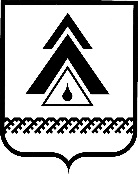 ПРОЕКТДУМА НИЖНЕВАРТОВСКОГО РАЙОНАХанты-Мансийского автономного округа - ЮгрыРЕШЕНИЕО перечне наиболее востребованных должностей, профессий (специальностей) в Нижневартовском районеВ соответствии с решением Думы района от 15.12.2004 № 53 «О гарантиях и компенсациях для лиц, проживающих в Ханты-Мансийском автономном округе – Югре, работающих в организациях, финансируемых из бюджета Нижневартовского района»Дума района РЕШИЛА:1. Утвердить Перечень наиболее востребованных должностей, профессий (специальностей) в Нижневартовском районе согласно приложению.2. Решение опубликовать (обнародовать) на официальном веб-сайте администрации Нижневартовского района (www.nvraion.ru) и в приложении «Официальный бюллетень» к районной газете «Новости Приобья».3. Решение вступает в силу после его официального опубликования (обнародования) и распространяет свое действие на правоотношения, возникшие с 1 января 2023 года.Приложение к решению Думы районаот ___________№____ Переченьнаиболее востребованных должностей, профессий (специальностей)                                в Нижневартовском районеот _________________г. Нижневартовск                                                             № ___         Председатель Думы района________________И.В. ЗаводскаяГлава района _________________Б.А. Саломатин   № п/пНаименование должности, профессий (специальностей)12Раздел I. В муниципальных учреждениях Нижневартовского районаРаздел I. В муниципальных учреждениях Нижневартовского района1.1.В сфере культуры и искусства:1.1.1.Руководители, специалисты и служащие в соответствии с Единым квалификационным справочником должностей руководителей, специалистов и служащих, раздел «Квалификационные характеристики должностей работников культуры, искусства и кинематографии», утвержденным приказом Министерства здравоохранения и социального развития Российской Федерации от 30.03.2011                         № 251н1.2.В сфере образования:1.2.1.Педагогические работники и руководители образовательных организаций в соответствии с номенклатурой должностей педагогических работников организаций, осуществляющих образовательную деятельность, должностей руководителей образовательных организаций, утвержденной постановлением Правительства Российской Федерации от 21.02.2022 № 2251.3.В сфере физической культуры и спорта:1.3.1.Специалист по обслуживанию и ремонту спортивного инвентаря и оборудования1.3.2.Тренер в соответствии с приказами Министерства труда и социальной защиты Российской Федерации от 28.03.2019 № 191н «Об утверждении профессионального стандарта «Тренер», от 02.04.2019 № 199н «Об утверждении профессионального стандарта «Тренер по адаптивной физической культуре и адаптивному спорту»,                      от 24.12.2020 № 952н «Об утверждении профессионального стандарта «Тренер-преподаватель», от 19.10.2021 № 734н «Об утверждении профессионального стандарта «Тренер-преподаватель по адаптивной физической культуре и спорту»1.4.В сфере информационных технологий и связи:1.4.1.Инженер-программист (программист)1.4.2.Техник-программист1.4.3.Системный администратор1.4.4.Начальник отдела1.4.5.Заместитель начальника отдела1.4.6.Главный специалист1.4.7.Ведущий инженер-электроник1.5.В сфере молодежной политики:1.5.1.Специалист по работе с молодежью1.6.В сфере средств массовой информации:	1.6.1Работники телевидения (радиовещания), печатных средств массовой информации в соответствии с профессиональными квалификационными группами должностей работников телевидения (радиовещания), утвержденными приказом Министерства здравоохранения и социального развития Российской Федерации от 18 июля 2008 года № 341н, профессиональными квалификационными группами должностей работников печатных средств массовой информации, утвержденными приказом Министерства здравоохранения и социального развития Российской Федерации                                    от 18 июля 2008 года № 342н1.7.Вне зависимости от сферы:1.7.1Директор, заместитель директораРаздел II. В органах местного самоуправления Нижневартовского района, в органах местного самоуправления поселений, входящих в состав Нижневартовского районаРаздел II. В органах местного самоуправления Нижневартовского района, в органах местного самоуправления поселений, входящих в состав Нижневартовского района2.1.Муниципальная должность на постоянной основе в соответствии с Уставом Нижневартовского района2.2.Муниципальная должность в Контрольно-счетной палате Нижневартовского района 2.3.Должность муниципальной службы в администрации Нижневартовского района, в администрациях поселений, входящих в состав Нижневартовского района, Контрольно-счетной палате Нижневартовского района2.4.Должность, не отнесенная к должностям муниципальной службы, по которой осуществляется техническое обеспечение деятельности органов местного самоуправления Нижневартовского района и администрациях поселений, входящих в состав Нижневартовского района 